О внесении изменений в постановление администрации Козловского района от22.05.2015 г. №300 Администрация Козловского района Чувашской Республики в соответствии с федеральными законами «О порядке рассмотрения обращений граждан Российской Федерации», «О противодействии коррупции», «О муниципальной службе в Российской Федерации», Уставом Козловского района Чувашской Республики и во исполнение Указа Главы Чувашской Республики от 30.03.2015 г. №47, постановляет:1. Внести следующие изменения в постановление администрации Козловского района Чувашской Республики от 22.05.2015 г. №300 «О горячей линии» для приема обращений граждан Козловского района по фактам коррупции в органах местного самоуправления Козловского района»:1.1. Название постановления изложить в следующей редакции:«О «горячей линии» для приема обращений граждан Российской Федерации по фактам коррупции в органах местного самоуправления Козловского района»;1.2. В пункте 1 постановления слова «граждан Козловского района» заменить на слова «граждан Российской Федерации»;1.3. Название Порядка о рассмотрении обращений граждан Козловского района, поступающих на «горячую линию» для приема обращений граждан Козловского района по фактам коррупции в органах местного самоуправления Козловского района (далее – Порядок) изложить в следующей редакции:«Порядок рассмотрения обращений граждан Российской Федерации, поступающих на «горячую линию» для приема обращений граждан Российской Федерации по фактам коррупции в органах местного самоуправления Козловского района»;1.4. В пункте 1 Порядка слова «граждан Козловского района» заменить на слова «граждан Российской Федерации»;1.5. В пункте 6 Порядка слова «граждан Козловского района» заменить на слова «граждан Российской Федерации»;1.6. Название журнала регистрации обращения граждан Козловского района, поступивших на «горячую линию» для приема обращений граждан Козловского района по фактам коррупции в орган местного самоуправления Козловского района Чувашской Республики, указанного в приложении к Порядку изложить в следующей редакции: «Журнал регистрации обращений граждан Российской Федерации, поступивших на «горячую линию» для приема обращений граждан Российской Федерации по фактам коррупции в органах местного самоуправления Козловского района Чувашской Республики».2. Настоящее постановление вступает в силу с момента его официального опубликования.3. Контроль за исполнением настоящего постановления возложить на исполняющего обязанности заместителя главы администрации - начальника отдела организационно-контрольной, правовой и кадровой работы администрации Козловского района Дмитриева Е.Ю.Глава администрацииКозловского района                                                                                 А.И. ВасильевЧăваш РеспубликинКуславкка районАдминистрацийĒЙЫШĂНУ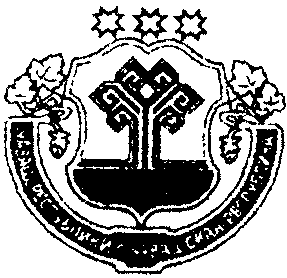 Чувашская республикаАДМИНИСТРАЦИЯКозловского районаПОСТАНОВЛЕНИЕЧувашская республикаАДМИНИСТРАЦИЯКозловского районаПОСТАНОВЛЕНИЕЧувашская республикаАДМИНИСТРАЦИЯКозловского районаПОСТАНОВЛЕНИЕ            30.05.2018 г. №287            30.05.2018 г. №287            30.05.2018 г. №28730.05.2018 г. №287               Куславкка хули               Куславкка хули               Куславкка хули               г. Козловка